แผนพัฒนาท้องถิ่น ( พ.ศ. 2561-2565 )เพิ่มเติม เปลี่ยนแปลง ครั้งที่ 7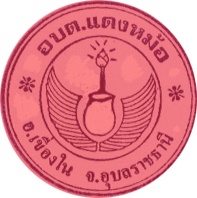 องค์การบริหารส่วนตำบลแดงหม้ออำเภอเขื่องใน  จังหวัดอุบลราชธานี